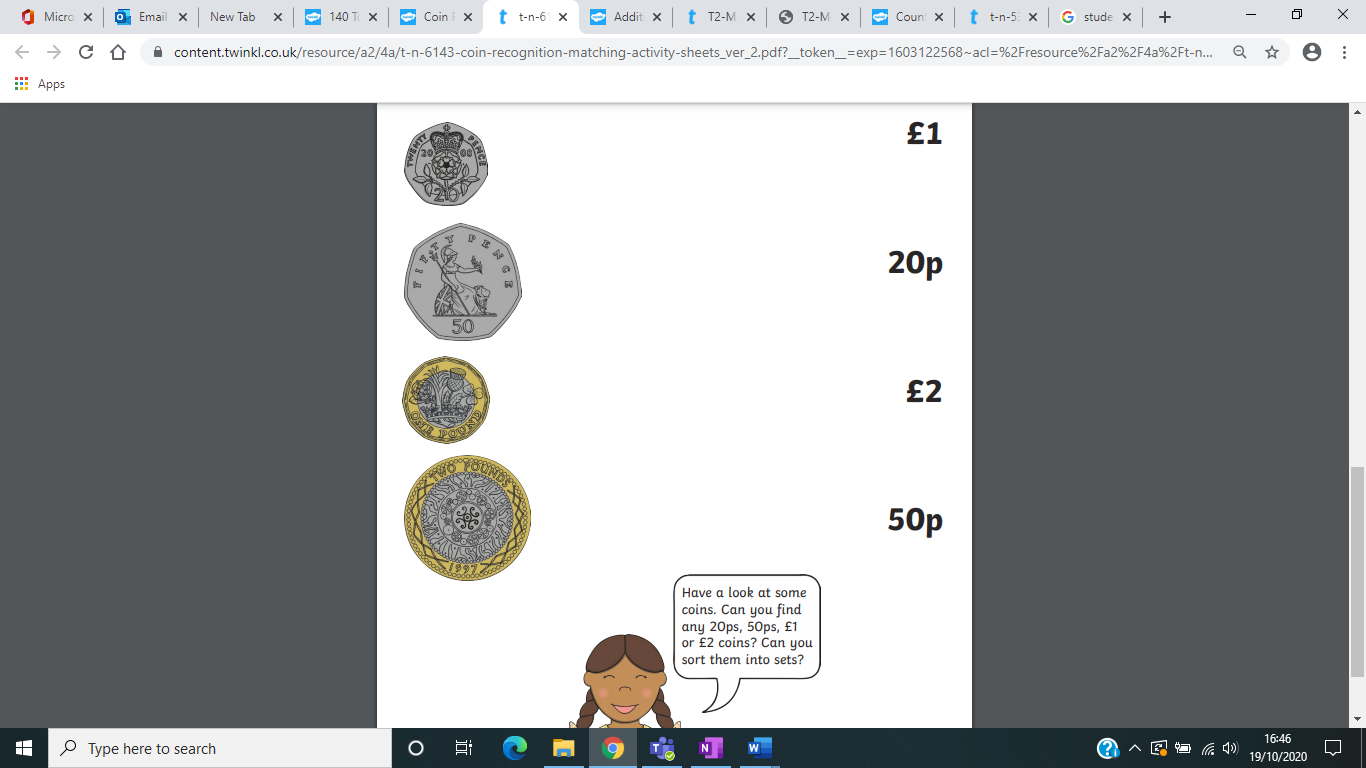 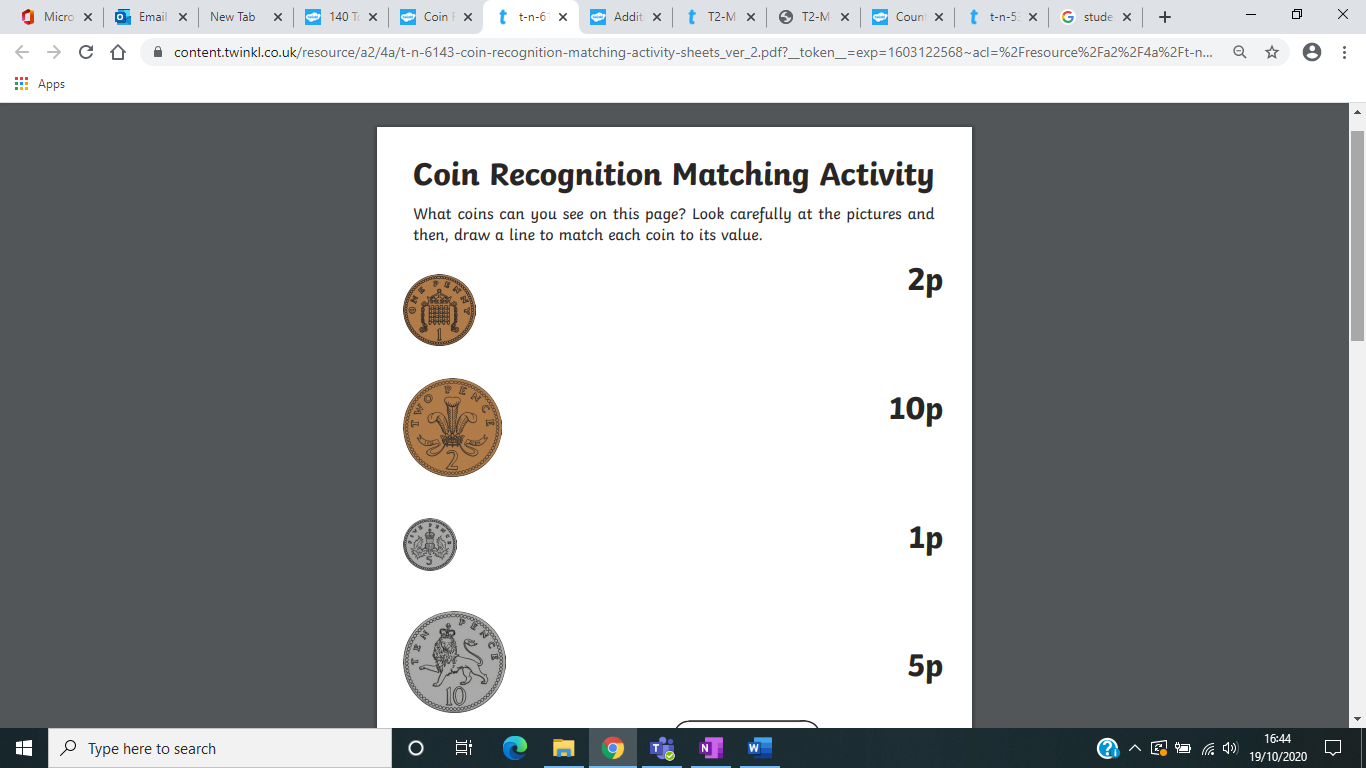 Which is worth more? Circle the coin that has the highest value.How much?  Add the coins together and write your answer in the boxes. 